О ПРОВЕДЕНИИ ПУБЛИЧНЫХ СЛУШАНИЙ ПО ПРОЕКТУ ГЕНЕРАЛЬНОГО ПЛАНА КЕСТЕНЬГСКОГО СЕЛЬСКОГО ПОСЕЛЕНИЯ	Администрация Лоухского муниципального района информирует население о проведении публичных слушаний по вопросу о рассмотрении проекта генерального плана Кестеньгского сельского поселения Лоухского муниципального района. Публичные слушания состоятся в соответствии с нижеприведенным графиком проведения публичных слушаний. Приглашаем жителей Кестеньгского сельского поселения и всех заинтересованных лиц принять участие в публичных слушаниях. С проектом генерального плана Кестеньгского сельского поселения можно ознакомиться в Федеральной государственной информационной системе территориального планирования (адрес сайта в сети «Интернет»: fgis.economy.gov.ru), а также на официальном сайте Лоухского муниципального района в сети «Интернет» (адрес сайта: louhiadm.ru), в разделе «Градостроительное зонирование», а также непосредственно в администрации Лоухского муниципального района: по адресу: Республика Карелия, Лоухский район, пгт. Лоухи, ул. Советская, д. 29, каб. № 5, в рабочие дни с 8.30 до 17.00 (перерыв на обед с 13.00 до 14.00).Предложения и замечания по проекту Генерального плана Кестеньгского сельского поселения Лоухского муниципального района, заявки на выступления в рамках публичных слушаний принимаются в срок до 22 февраля 2017 года по адресу: Республика Карелия, Лоухский район, пгт. Лоухи, ул. Советская, д. 29, каб. № 5 (Управление градостроительной деятельности и имущественных отношений администрации Лоухского муниципального района) в рабочие дни с 8.30.до 17.00 (перерыв на обед с 13.00 до 14.00), а также могут быть направлены почтой по адресу: 186660, пгт. Лоухи, ул. Советская, д. 27 (администрация Лоухского муниципального района).	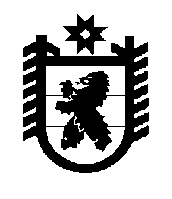 РЕСПУБЛИКА КАРЕЛИЯ  Глава Лоухского муниципального районаРАСПОРЯЖЕНИЕ № 1-Рп. Лоухи                                                                                                      от 12 января 2017 годаО назначении публичных слушаний по вопросу о рассмотрении проекта генерального плана Кестеньгского сельского поселения Лоухского муниципального района           В соответствии с федеральным законом от 06.10.2003 года № 131 «Об общих принципах организации местного самоуправления в Российской Федерации», Градостроительным кодексом Российской Федерации от 29.12.2004 № 190-ФЗ, Уставом Лоухского муниципального района, Положением о проведении публичных слушаний на территории Лоухского муниципального района, утвержденным Решением от 14.02.2013 № 232 XXXI сессии Совета Лоухского муниципального района II созыва:Назначить публичные слушания по вопросу о рассмотрении проекта генерального плана Кестеньгского сельского поселения Лоухского муниципального района;Определить дату, время и место проведения публичных слушаний, сроки и место представления предложений и замечаний по содержанию проекта генерального плана Кестеньгского сельского поселения Лоухского муниципального района, заявок на участие в публичных слушаниях в соответствии с приложением 1 к настоящему распоряжению;Сформировать комиссию по проведения публичных слушаний по вопросу о рассмотрении проекта генерального плана Кестеньгского сельского поселения (далее – Комиссия) в следующем составе:- Квяткевич Ольга Николаевна, Глава Лоухского муниципального района;- Задворьева Юлия Александровна, депутат Совета Лоухского муниципального района, глава Кестеньгского сельского поселения;- Шаров Валентин Викторович, заместитель главы администрации Лоухского муниципального района;	- Просвирина Татьяна Викторовна, начальник управления градостроительной деятельности и имущественных отношений администрации Лоухского муниципального района;	- Пышко Виталий Юрьевич, начальник отдела градостроительной деятельности управления градостроительной деятельности и имущественных отношений администрации Лоухского муниципального района; 	4. Администрации Лоухского муниципального района обеспечить опубликование настоящего распоряжения в порядке, установленном для официального опубликования муниципальных правовых актов Лоухского муниципального района, а также разместить на официальном сайте Лоухского муниципального района информационно-телекоммуникационной сети «Интернет».Глава Лоухского муниципального района	  	            	   О. Н. Квяткевич		Приложение 1 к распоряжению ГлавыЛоухского муниципального районаОт 12 января 2017 года № 1-РПредложения и замечания по проекту Генерального плана Кестеньгского сельского поселения Лоухского муниципального района, заявки на выступления в рамках публичных слушаний принимаются в срок до 22 февраля 2017 года по адресу: Республика Карелия, Лоухский район, пгт. Лоухи, ул. Советская, д. 29, каб. № 5 (Управление градостроительной деятельности и имущественных отношений администрации Лоухского муниципального района) в рабочие дни с 8.30 до 17.00 (перерыв на обед с 13.00 до 14.00), а также могут быть направлены почтой по адресу: 186660, пгт. Лоухи, ул. Советская, д. 27 (администрация Лоухского муниципального района).Дата проведения публичных слушанийМесто проведения публичных слушанийВремя проведении публичных слушаний1 марта 2017 годаДер. Кушеванда (в населенном пункте, на въезде в населенный пункт со стороны а/д «Лоухи-Суоперя») 11 ч. 00 мин.1 марта 2017 годаПос. Тухкала (в населенном пункте, на въезде в населенный пункт со стороны а/д «Лоухи-Суоперя»)13 ч. 00 мин.1 марта 2017  годаПос. Тунгозеро, ул. Северная, д. 10 (здание детского сада) 15 ч. 00 мин.3 марта 2017 годаПос. Софпорог, ул. Лесная, д. 5 (здание Дома культуры пос. Софпорог)11 ч. 00 мин.3 марта 2017 годаПос. Новый Софпорог (в населенном пункте, у здания магазина)13. ч. 00 мин.3 марта 2017 годаДер. Коккосалма (в населенном пункте, на въезде в населенный пункт со стороны пос. Пяозерский)15 ч. 00 мин.6 марта 2017 годаПос. Сосновый, ул. Школьная, д. 1 (здание средней школы пос. Сосновый)14 ч. 00 мин.6 марта 2017 годаПос. Кестеньга, ул. Набережная, д. 41 (здание Кестеньгского дома культуры)17 ч. 00 мин.15 марта 2017 годаДер. Зашеек (здание бывшего фельдшерско-акушерского пункта)14 ч. 00 мин.Дата проведения публичных слушанийМесто проведения публичных слушанийВремя проведении публичных слушаний1 марта 2017 годаДер. Кушеванда (в населенном пункте, на въезде в населенный пункт со стороны а/д «Лоухи-Суоперя») 11 ч. 00 мин.1 марта 2017 годаПос. Тухкала (в населенном пункте, на въезде в населенный пункт со стороны а/д «Лоухи-Суоперя»)13 ч. 00 мин.1 марта 2017  годаПос. Тунгозеро, ул. Северная, д. 10 (здание детского сада) 15 ч. 00 мин.3 марта 2017 годаПос. Софпорог, ул. Лесная, д. 5 (здание Дома культуры пос. Софпорог)11 ч. 00 мин.3 марта 2017 годаПос. Новый Софпорог (в населенном пункте, у здания магазина)13. ч. 00 мин.3 марта 2017 годаДер. Коккосалма (в населенном пункте, на въезде в населенный пункт со стороны пос. Пяозерский)15 ч. 00 мин.6 марта 2017 годаПос. Сосновый, ул. Школьная, д. 1 (здание средней школы пос. Сосновый)14 ч. 00 мин.6 марта 2017 годаПос. Кестеньга, ул. Набережная, д. 41 (здание Кестеньгского дома культуры)17 ч. 00 мин.15 марта 2017 годаДер. Зашеек (здание бывшего фельдшерско-акушерского пункта)14 ч. 00 мин.